Social Studies – GeographyWhat is Geography?The study of the Earth: its land, features, inhabitants, and phenomena Geography is divided into two major branches: Physical geography (land, features, phenomena) Human geography aka cultural geography (inhabitants; immigration, migration)Physical GeographyContinents 						AfricaNorth AmericaAntarctica AsiaEuropeAustraliaSouth AmericaOceansIndian OceanPacific OceanAtlantic OceanArctic OceanLatitude & LongitudeLatitude: Lines that run horizontal along the map (East and West)They are measured North and South from the Equator.The major line of latitude is the Equator it’s at 0o Longitude: Lines that run vertical (up and down) along the map (North and South)They are measured East and West from the Prime Meridian (0o)The opposite of the Prime Meridian is the International Date Line (180o)Geography Notes Continued…A circle (or a globe) has 3600. Each degree is divided into 60 minutes (‘) and then again into 60 seconds (‘’)Hemispheres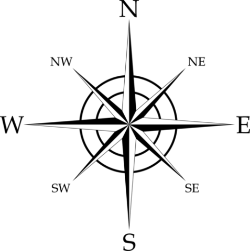 When reading and interpreting geographic coordinates, Latitude is ALWAYS written first.But First, a little Math…